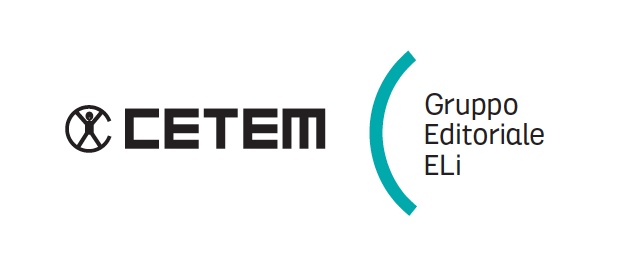 Scuola ……………………………………………………………………………………………………………………Anno scolastico ……………………… Sezioni ………..………………………………………………………           Relazione per l’adozione del testoFINESTRE SUL MONDOSussidiario delle Letture – CETEM - Gruppo Editoriale ELi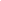 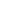 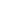 Si propone l’adozione di questo testo per i seguenti motivi.Il progetto Finestre sul Mondo presenta una configurazione ricca e completa e al contempo una struttura di facile utilizzo, con sezioni esercitative corpose e ben collegate al percorso teorico. Il volume di Letture è organizzato per tipologie e generi. Al suo interno propone anche tre unità tematiche legate ad argomenti vicini ai bambini e alle bambine.Arricchiscono il progetto dei percorsi di Mindfulness e rubriche di alfabetizzazione emotiva per lavorare sulle emozioni, sull’autoregolazione e sulla concentrazione. Finestre sul Mondo promuove inoltre i valori di parità di genere e attenzione alle diversità. Nei volumi di Riflessione linguistica i contenuti grammaticali sono introdotti da brani estratti da un libro di narrativa allegata al corso. Il percorso è arricchito da attività di logica che stimolano i bambini e le bambine a ragionare mentre si confrontano con i contenuti grammaticali.Gli inserti plastificati di mappe, uno per anno, sono utili per il ripasso della Grammatica.Il Laboratorio di scrittura propone attività per ampliare il lessico, per imparare a scrivere bene e utilissime mappe per lo studio. La prima sezione è infatti dedicata al lessico, per arricchire, attraverso numerose esercitazioni, il bagaglio lessicale e sviluppare la capacità espressiva. Tutto il Laboratorio è centrato sul lavoro per produrre testi coerenti e completi e per poter scrivere testi relativi a qualsiasi tipologia testuale. Inoltre è presente una completa sezione sul riassunto.Un volume di Educazione Civica per anno affronta gli argomenti di Costituzione, Sostenibilità e Cittadinanza digitale e introduce elementi di Educazione Finanziaria, in ottemperanza alle attuali Linee guida. Il volume è articolato per Giornate mondiali e offre continui spunti di riflessione e discussione. Sono presenti numerose attività di Debate per far sviluppare ai bambini e alle bambine competenze di argomentazione. Sul retro vengono proposti percorsi di Arte e Musica per avvicinare i bambini e le bambine ai linguaggi espressivi.Il Set di flashcards fornito alla classe su Arte, Mindfulness ed Educazione Civica è uno strumento utile per la riflessione in classe e per il dibattito.  Finestre sul Mondo è un progetto inclusivo. I testi e le attività sono sempre attentamente graduati. Le numerose mappe, anche in digitale, aiutano nello studio e nell’esposizione orale e sono scritte con carattere ad alta leggibilità, così come le verifiche. All’insegnante e alla classe viene fornito quanto segue:VALUTARE OGGI: strumenti per la progettazione, la verifica, la valutazione e l’autovalutazione.- Guide insegnante: una per anno, con approfondimenti della didattica della lettura e della didattica dell’ascolto; schede integrative; programmazione annuale; percorsi facilitati per alunni con BES e DSA (a richiesta, disponibili anche su volumi a parte).- Copia assistita di Riflessione linguistica con tutti gli esercizi svolti.- Poster murali e CD Audio.- #altuofianco: sezione del sito del Gruppo Editoriale ELi dedicata alla Didattica Digitale Integrata, con tantissime risorse per la programmazione, la didattica mista, la valutazione e il sostegno.- Libri digitali scaricabili, con attività e risorse extra condivisibili attraverso Google Classroom, audiolibri, tracce audio, libro liquido, simulazioni di prove nazionali INVALSI, percorsi semplificati stampabili per alunni con BES e DSA, mappe grammaticali interattive, con attività, il Grande Gioco dell’Educazione Civica “Smile Game”.